Schedule for Confirmation (2023-2024)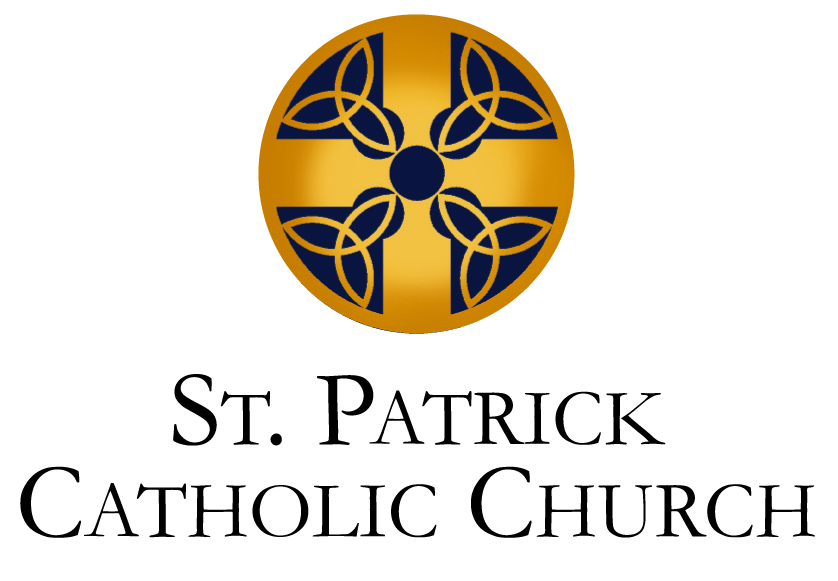 Classes Meet from 6:30-8:00 PM in St. Brigid HallConfirmation Leader: Kevin Polonus kpolonus@hotmail.com2023								2024September:							January:September 10th (Parent Meeting)				January 14thSeptember 17th						January 21stSeptember 24th						January 28thOctober:							February: October 1st							February 4th October 8th							February 10th October 14th (Confirmation Retreat at St. John’s, 12-6 pm)                 (Confirmation Retreat, 12-6 pm)October 22nd  							February 18th								February 25thNovember:							March:November 5th							March 3rdNovember 12th 						March 24thNovember 19th							          December							April: December 3rd							April 7thDecember 10th						April 14thDecember 17th						April 21st								April 28thConfirmation Mass (TBD)